Name: ______________________________________________________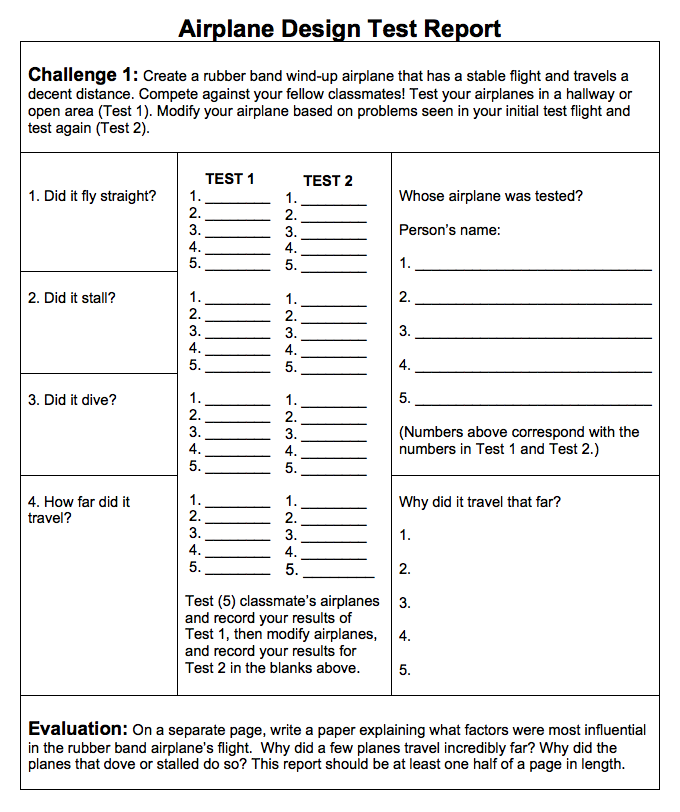 